【中国文化概论】【Understanding Chinese Culture】一、基本信息（必填项）课程代码：【2020452】课程学分：【2】面向专业：【英语专业（商务）】课程性质：【选修课】 开课院系：外国语学院英语系使用教材：教材【《中国概况（英文版）》 上海外语教育出版社】参考书目【《中国概况（中文版）》上海外语教育出版社；《中国文化概论》 北京师范大学出版社；《中国文化概况》外语教学与研究出版社  】课程网站网址：https://elearning.gench.edu.cn:8443/webapps/blackboard/execute/content/file?cmd=view&mode=designer&content_id=_164256_1&course_id=_17791_1&framesetWrapped=true先修课程：【无】二、课程简介（必填项）按照英语本科(商务)培养计划，毕业生应具备扎实的英语语言基础和商务知识、良好的人文素养、较强的商务管理能力，善于跨文化交流与沟通，能够比较熟练地运用英语从事商务、管理等相关职业的工作。除了相关理论知识和较强的商务实际操作能力之外，他们还需具备较强的跨文化商务沟通能力。中国文化概论作为文化类选修课，帮助学生全面，系统，客观地学习和了解他们所处的母语文化。随着中国经济的快速发展和国际交往的日益增加，中国不仅是世界经济和文化不可或缺的重要组成部分，也是世界经济文件发展的重要推动力量。该门课程在学生原有的生活经验和历史地理知识基础上，更加深入和广泛地向他们介绍中国文化，以及中国文化与世界文化之间的连接。这有助于学生更加热爱祖国，热爱中国文化，并且在跨文化商务沟通中能够立足更稳，视野更广。总学时32，共计2学分。三、选课建议（必填项）该课程需要学生具备一定中国文化常识，并有较好的自学能力和学习习惯。四、课程与专业毕业要求的关联性（必填项） 五、课程目标/课程预期学习成果（必填项）（预期学习成果要可测量/能够证明）六、课程内容（必填项）七、课内实验名称及基本要求（选填，适用于课内实验）列出课程实验的名称、学时数、实验类型（演示型、验证型、设计型、综合型）及每个实验的内容简述。七、实践环节各阶段名称及基本要求（选填，适用于集中实践、实习、毕业设计等）列出实践环节各阶段的名称、实践的天数或周数及每个阶段的内容简述。八、评价方式与成绩（必填项）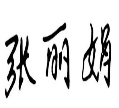 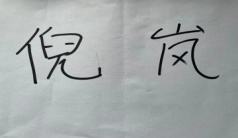 撰写人：                         系主任审核签名：审核时间：                       专业毕业要求关联LO11：理解他人的观点，尊重他人的价值观，能在不同场合用书面或口头形式进行有效沟通。LO21：学生能根据环境需要确定自己的学习目标，并主动地通过搜集信息、分析信息、讨论、实践、质疑、创造等方法来实现学习目标。LO31：掌握扎实的英语语言基础知识，培养扎实的语言基本功和听、说、读、写、译等语言应用能力。LO32：掌握英语语言学、文学等相关知识，具备文学欣赏与文本分析能力。LO33：了解中西文化差异和跨文化的理论知识，具备较强的跨文化沟通能力。LO34：掌握商务实践知识，具有较强的外贸实务操作能力。LO41：遵守纪律、守信守责；具有耐挫折、抗压力的能力。LO51：同群体保持良好的合作关系，做集体中的积极成员；善于从多个维度思考问题，利用自己的知识与实践来提出新设想。LO61：具备一定的信息素养，并能在工作中应用信息技术解决问题。LO71：愿意服务他人、服务企业、服务社会；为人热忱，富于爱心，懂得感恩（“感恩、回报、爱心”为我校校训内容之一）LO81：具有初步的第二外语表达沟通能力,有国际竞争与合作意识。序号课程预期学习成果课程目标（细化的预期学习成果）教与学方式评价方式1LO112熟练使用英语来介绍中国文化，并能在与他人谈话中准确得体表达自己的意思根据课程内容布置话题相关作业，在课堂上以口语及书面形式展示，由老师同学点评相关话题口语听力及写作练习2LO212能够搜集获取达到学习目标所需要的学习资源，实施学习计划根据自己的学习计划，有目的地搜集和利用相关参考资料进行学习相关话题口语听力及写作练习3LO331了解中国文化中的主要观点概念和思想流派，形成对母语文化的深入理解学习课文相关部分内容，结合平时积累，与老师同学进行讨论相关话题口语听力及写作练习4L0711了解祖国的优秀传统文化，构建热爱祖国的信念安排与课程内容相关社会实践调查相关话题口语听力及写作练习单元知识点和能力要求教学难点理论/实践课时数1Geography：The ability of talking about China in English and discussing geography-related cultural topics中国独特的地理位置以及农业文明所导致的传统相对封闭的文化观念使旧中国在近代以来遭受了西方列强来自海洋上的攻击，鼓励学生对比今昔，更加珍惜和维护现在安定团结的社会和美好的生活。To know geographical location and natural environment of China理论 2课时2History：The ability of talking about China in English discussing history-related cultural topics中华民族有悠久的历史，文化灿烂，科技发达，经济繁荣，中国在很长一段历史时期是世界上最发达强盛的国家。在学习该课程过程中激发学生为中华骄傲，以中华为荣的爱国热情To know ancient/ modern/ contemporary history of China理论 2课时3 Philosophy：The ability of talking about China in English discussing philosophy-related cultural topics中国的哲学思想灿烂辉煌，思想兼容并蓄，中华文化以极大的能量和包容接纳并吸收改造了来自全世界各地的思想体系。通过学习和了解，鼓励学生形成正确的世界观，人生观和价值观To know key figures  in Confucianism and traditional Chinese thoughts理论 2课时4Religion：The ability of talking about China in English discussing religion-related cultural topics中国的哲学思想灿烂辉煌，思想兼容并蓄，中华文化以极大的能量和包容接纳并吸收改造了来自全世界各地的思想体系。通过学习和了解，鼓励学生形成正确的世界观，人生观和价值观To know native and non-native beliefs and religions in China理论 2课时5Literature & Art：The ability of talking about China in English discussing literature-related cultural topics中华民族有悠久的历史，文化灿烂，科技发达，经济繁荣，中国在很长一段历史时期是世界上最发达强盛的国家。在学习该课程过程中激发学生为中华骄傲，以中华为荣的爱国热情To know ancient Chinese literature and traditional Chinese operas of China理论 2课时6Language：The ability of talking about China in English discussing language-related cultural topics中国传统文化存在于我们的生活的每一个细节中，鼓励学生去挖掘和寻找身边的传统文化，精神价值，人文风俗，生活习惯，促使他们更加热爱传统文化To know diversity of languages and Chinese characters理论 2课时7Calligraphy & Painting：The ability of talking about China in English discussing calligraphy-related cultural topics中华民族有悠久的历史，文化灿烂，科技发达，经济繁荣，中国在很长一段历史时期是世界上最发达强盛的国家。在学习该课程过程中激发学生为中华骄傲，以中华为荣的爱国热情To know the evolution and basic knowledge of Chinese calligraphy and painting理论 2课时10Education：The ability of talking about China in English discussing education-related cultural topics中国传统文化存在于我们的生活的每一个细节中，鼓励学生去挖掘和寻找身边的传统文化，精神价值，人文风俗，生活习惯，促使他们更加热爱传统文化To know school education and examination system of China理论 2课时13Festivals & Cuisine：The ability of talking about China in English discussing festival-related cultural topics中国传统文化存在于我们的生活的每一个细节中，鼓励学生去挖掘和寻找身边的传统文化，精神价值，人文风俗，生活习惯，促使他们更加热爱传统文化To know traditional Chinese festivals and cuisine理论 2课时14Cultural Heritage：The ability of talking about China in English discussing heritage-related cultural topics中国传统文化存在于我们的生活的每一个细节中，鼓励学生去挖掘和寻找身边的传统文化，精神价值，人文风俗，生活习惯，促使他们更加热爱传统文化To know cultural relics and intangible cultural heritage of China理论 2课时序号实验名称主要内容实验时数实验类型备注序号各阶段名称实践主要内容天数/周数备注总评构成（X）评价方式占比X1Vocabulary 20%X2Translation25%X3writing25%X4	presentation30%